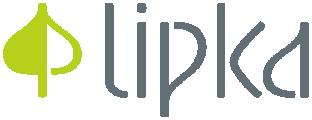 TISKOVÁ ZPRÁVA V České republice byla založena Asociace zahradní terapie 9. dubna 2019, BrnoO to, aby se s pozitivními účinky pobytu a práce v zahradě mohli běžně setkávat i pacienti a klienti sociálních služeb v České republice, usiluje nově založená oborová organizace Asociace zahradní terapie. Sdružuje organizace i jednotlivce, kteří se této činnosti věnují a navazují na dlouholeté zkušenosti ze zahraničí. I u nás získává tato disciplína na významu, s účinky zahradní terapie má výbornou zkušenost již mnoho klientů s fyzickými i psychickými obtížemi. V pondělí 8. dubna proběhla zakládající členská schůze Asociace zahradní terapie. Z celé republiky se sjely tři desítky členů z řad fyzických a právnických osob a několik hostů. Mezi významné členy patří jak vzdělavatelé v tomto oboru, tak i organizace či jejich zástupci, kteří zahradní terapii pravidelně ve své práci s klienty a pacienty s dobrými výsledky využívají, mimo jiné Lipka, p. o.; Chaloupky, o.p.s.; VOŠ JABOK; sdružení SPLAV; DS Věstonická p. o.; ZO ČSOP VERONICA. Cílem zahradní terapie je zlepšit či udržet tělesné, duševní, kognitivní a sociální funkce a soběstačnost jeho uživatelů, přičemž hlavním prostředkem tohoto procesu je práce s rostlinami, zahradnické aktivity a kontakt s přírodou. „Cílová skupina, pro kterou lze zahradní terapii úspěšně využít, se neustále rozrůstá. Je praktikována nejenom k aktivizaci seniorů, osob s psychickým, mentálním či tělesným postižením, ale mohou ji využívat i lidé pečující o blízkou osobu, lidé v krizových situacích, sociálně vyloučení a další cílové skupiny. V neposlední řadě má zahradní terapie i preventivní účinky, potencionálním uživatelem může být každý z nás“, řekla předsedkyně Asociace Jana Dvořáčková.Na podzim se v Praze uskuteční již 4. sešlost přátel zahradní terapie, která je určena všem, kteří se 
o toto téma zajímají nebo se o něm chtějí více dozvědět. Kontaktní osoba: Mgr. Jana Dvořáčková, předsedkyně spolku Asociace zahradní terapie, z.s.tel. 736 473 733asociace@asociacezt.czwww.asociacezt.cz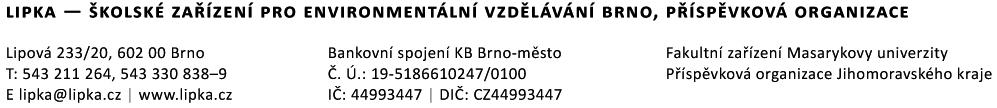 